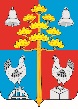 Российская ФедерацияИркутская областьДУМА СОСНОВСКОГО СЕЛЬСКОГО ПОСЕЛЕНИЯУСОЛЬСКОГО МУНИЦИПАЛЬНОГО РАЙОНАИРКУТСКОЙ ОБЛАСТИРЕШЕНИЕот 31.05. 2023 г.                                                                                       № 32                               с. Сосновка «Об установлении границ территорий ТОС в Сосновского сельском поселении Усольском муниципальном районе Иркутской области»В соответствии со статьей 27 Федерального закона от 06.10.2003 N 131-ФЗ «Об общих принципах организации местного самоуправления в Российской Федерации», решением Думы сельского поселения Сосновского муниципального образования от 27.02.2014 N 294 «Об утверждении Положения о территориальном общественном самоуправлении в сельском поселении Сосновского муниципального образования», учитывая предложения населения, проживающего на данной территории, руководствуясь статьями 15, 31, 46 Устава Сосновского сельского поселения Усольского муниципального района Иркутской области, Дума  Сосновского сельского поселения Усольского муниципального района Иркутской области,РЕШИЛА:	1. Установить границы территории, на которой осуществляется территориальное общественное самоуправление в Сосновского сельском поселении Усольского муниципального района Иркутской области. (Приложение 1).2. Настоящее решение вступает в силу со дня его официального опубликования.3. Контроль за исполнением настоящего решения возложить на заместителя председателя Думы Сосновского сельского поселения Усольского муниципального района Иркутской области.Глава Сосновского сельского поселенияУсольского муниципального районаИркутской области  Председатель Сосновского сельского поселенияУсольского муниципального районаИркутской области                                				  В.С.Мелентьев                                    Приложение № 1к решению Думы Сосновского сельского поселения Усольского муниципального районаИркутской области от 31.05.2023г. № 32Схема границ территориального общественного самоуправления (ТОС): 1. ТОС «Береговая» - ул. Береговая, 1-я Строительная, 2-я Строительная, Ветеранов, Совхозная, Дмитрия Зарукина, Трактовая дома №№ 1, 1а, 1б, 2, 3, 4, 5;2. ТОС «Фабричная» – ул. Фабричная.Глава Сосновского сельского поселенияУсольского муниципального районаИркутской области  Председатель Сосновского сельского поселенияУсольского муниципального районаИркутской области                                			В.С.Мелентьев                                    